Информация о наличии (отсутствии) технической возможности подключения (технологического присоединения) к системе теплоснабжения, а также о ходе реализации заявок на подключение (технологическое присоединение) к системе теплоснабжения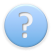 КварталII кварталГод2017Является ли данное юридическое лицо подразделением (филиалом) другой организациинетНаименование организацииМУП ЖКХ "Лянинское"Наименование филиалаИНН5421110495КПП542101001Вид деятельностипроизводство (некомбинированная выработка)+передача+сбытАдрес регулируемой организацииЮридический адрес632962Новосибирская область,Здвинский район,с.Лянино,ул.Южная,33Почтовый адрес632962Новосибирская область,Здвинский район,с.Лянино,ул.Южная,33РуководительФамилия, имя, отчествоГорбунов Алексей Юрьевич(код) номер телефона8(38363)34445Главный бухгалтерФамилия, имя, отчествоДовгаль Наталья Александровна(код) номер телефона8(38363)34445Должностное лицо, ответственное за составление формыФамилия, имя, отчествоДовгаль Наталья АлександровнаДолжностьглавный бухгалтер(код) номер телефона8(38363)34445e-mailGKX11@yandex.ruСистема теплоснабжения (одна или несколько), в отношении которой(-ых) установлен единый тарифСистема теплоснабжения (одна или несколько), в отношении которой(-ых) установлен единый тарифСистема теплоснабжения (одна или несколько), в отношении которой(-ых) установлен единый тарифСистема теплоснабжения (одна или несколько), в отношении которой(-ых) установлен единый тарифСистема теплоснабжения (одна или несколько), в отношении которой(-ых) установлен единый тарифСистема теплоснабжения (одна или несколько), в отношении которой(-ых) установлен единый тарифМУП ЖКХ "Лянинское"МУП ЖКХ "Лянинское"МУП ЖКХ "Лянинское"МУП ЖКХ "Лянинское"МУП ЖКХ "Лянинское"МУП ЖКХ "Лянинское"№ п/пМуниципальный район№ п/пМуниципальное образованиеОКТМО№ п/пНаименование системы теплоснабжения*Резерв мощности системы теплоснабжения в течение квартала, Гкал/час123456781Здвинский муниципальный район1Лянинское506134101производство(некомбинированная выработка)+передача+сбыт2,801Здвинский муниципальный район1Лянинское50613410Добавить систему теплоснабженияДобавить систему теплоснабжения1Здвинский муниципальный районДобавить МОИнформация о наличии (отсутствии) технической возможности подключения (технологического присоединения)*Информация о наличии (отсутствии) технической возможности подключения (технологического присоединения)*Информация о наличии (отсутствии) технической возможности подключения (технологического присоединения)*МУП ЖКХ "Лянинское"МУП ЖКХ "Лянинское"МУП ЖКХ "Лянинское"№ п/пНаименование показателяЗначениеА121Количество поданных заявок на подключение (технологическое присоединение) к системе теплоснабжения в течение квартала, шт.02Количество исполненных заявок на подключение (технологическое присоединение) к системе теплоснабжения в течение квартала, шт.03Количество заявок на подключение (технологическое присоединение) к системе  теплоснабжения, по которым принято решение об отказе  в подключении (технологическом присоединении) в течение квартала, шт.04Причины отказа в подключении